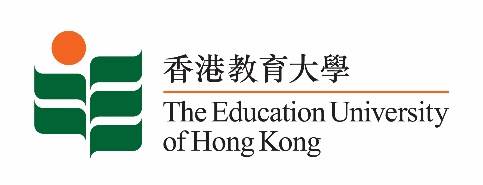  致： 	传媒机构采访主任	(共 2页)																    26 March 2021To :		News Editors			(total: 2 pages)香港教育大学2021年3月29日至4月11日可供采访之活动一览The Education University of Hong Kong (EdUHK) Events Calendar for 29 March to 11 April 2021
本校诚邀　贵机构派员采访下列活动。传媒查询，请联络教大传讯处（电话：2948 6050）。
You are cordially invited to cover the events below. For media enquiries, please contact the Communications Office at 2948 6050. 因应2019冠状病毒疫情，以下活动或有人数限制，传媒请预先向主办部门登记。In light of the COVID-19 pandemic, there may be restrictions on the number of participants for the following event(s). Please contact the respective organiser(s) / department(s) for prior registration.教大大埔校园 （新界大埔露屏路十号） / EdUHK Tai Po Campus (10 Lo Ping Road, Tai Po, New Territories) 日期Date时间Time活动Event地点Venue主办部门及公众查询Organiser &Public Enquiry 备注Remarks2021-04-103 – 4.30 pm 香港科学节 2021：音乐事务处乐团 x 电子乐团音乐会HK SciFest 2021: Music Office Ensembles x e-Orchestra Concert尖沙咀东部科学馆道二号香港科学馆一楼演讲厅Lecture Hall, 1/F, Hong Kong Science Museum,2 Science Museum Road, Tsimshatsui East主办部门 / Organiser:康乐及文化事务署音乐事务处; 教大文化与创意艺术学系

Music Office of the Leisure and Cultural Services Department; Department of Cultural and Creative Arts of EdUHK查询 / Enquiries: 梁智轩博士Dr Michael Leung Chi-hin电话/ Tel: 2948 7168票价：$55全日制学生、六十岁或以上高龄人士、残疾人士及看护人、综合社会保障援助受惠人士可获半价优惠。Ticket Price: $55Half-price tickets are available for full-time students, senior citizens aged 60 or above, people with disabilities and the minder, Comprehensive Social Security Assistance recipients.
详情 / Details:https://ticket.urbtix.hk/internet/zh_TW/eventDetail/41665